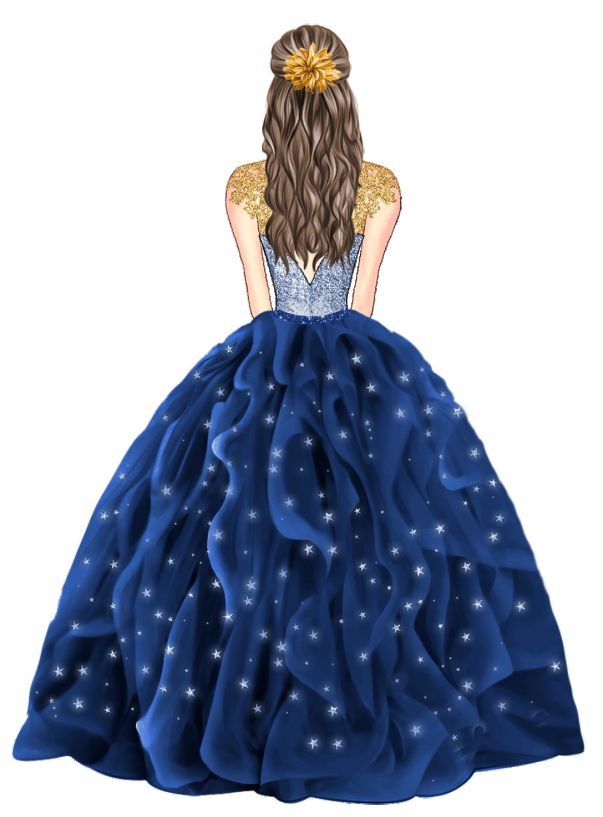 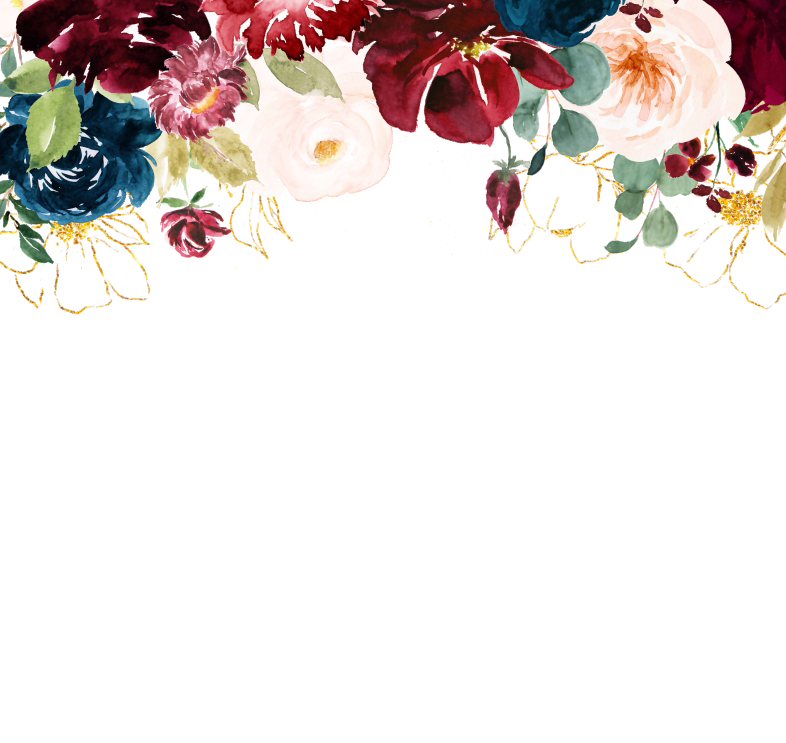 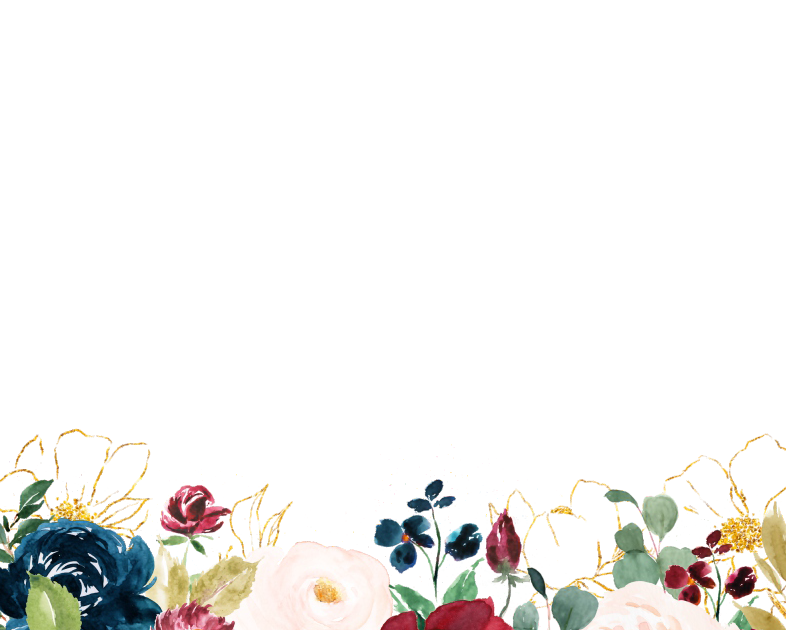 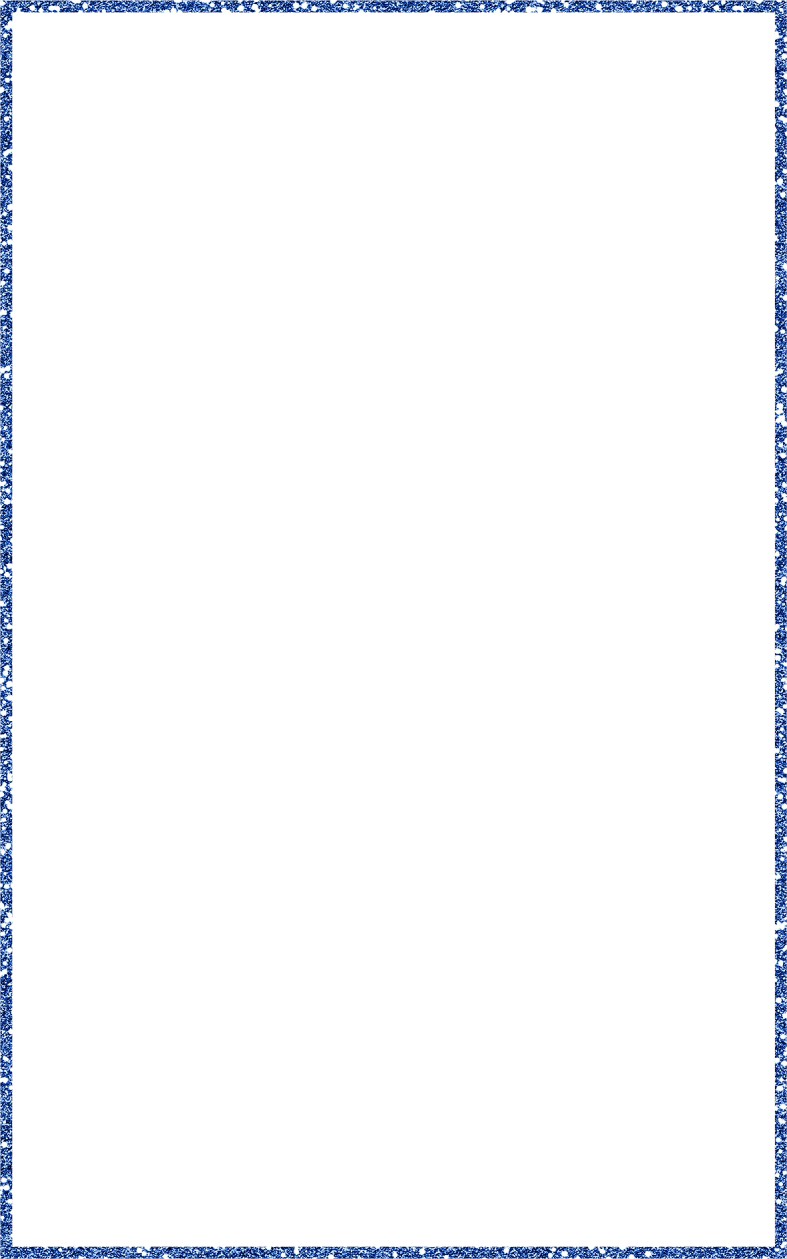 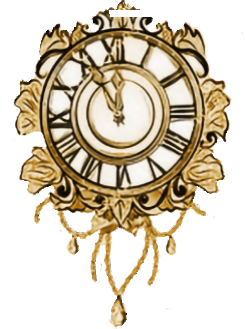 JezaidaMIS XV AÑOS 05.14.2022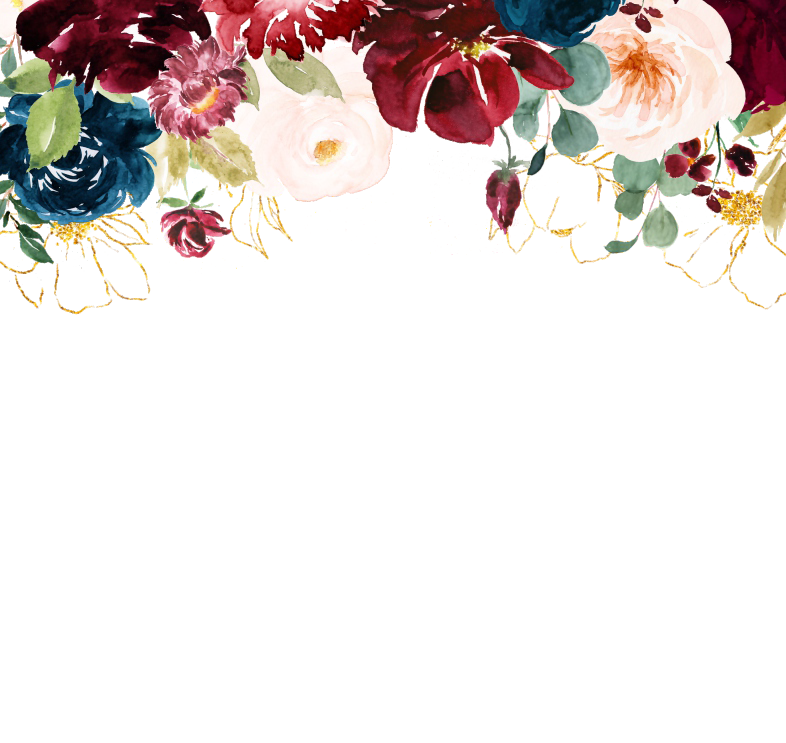 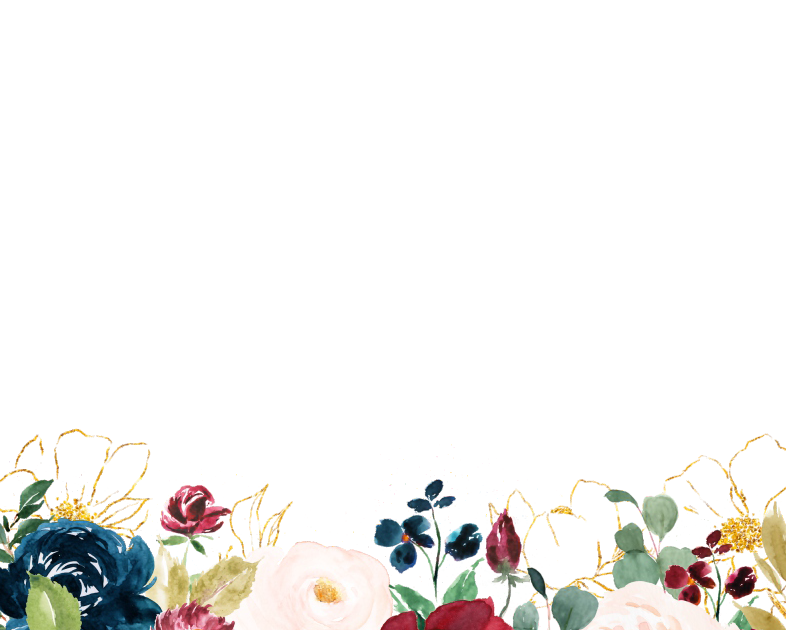 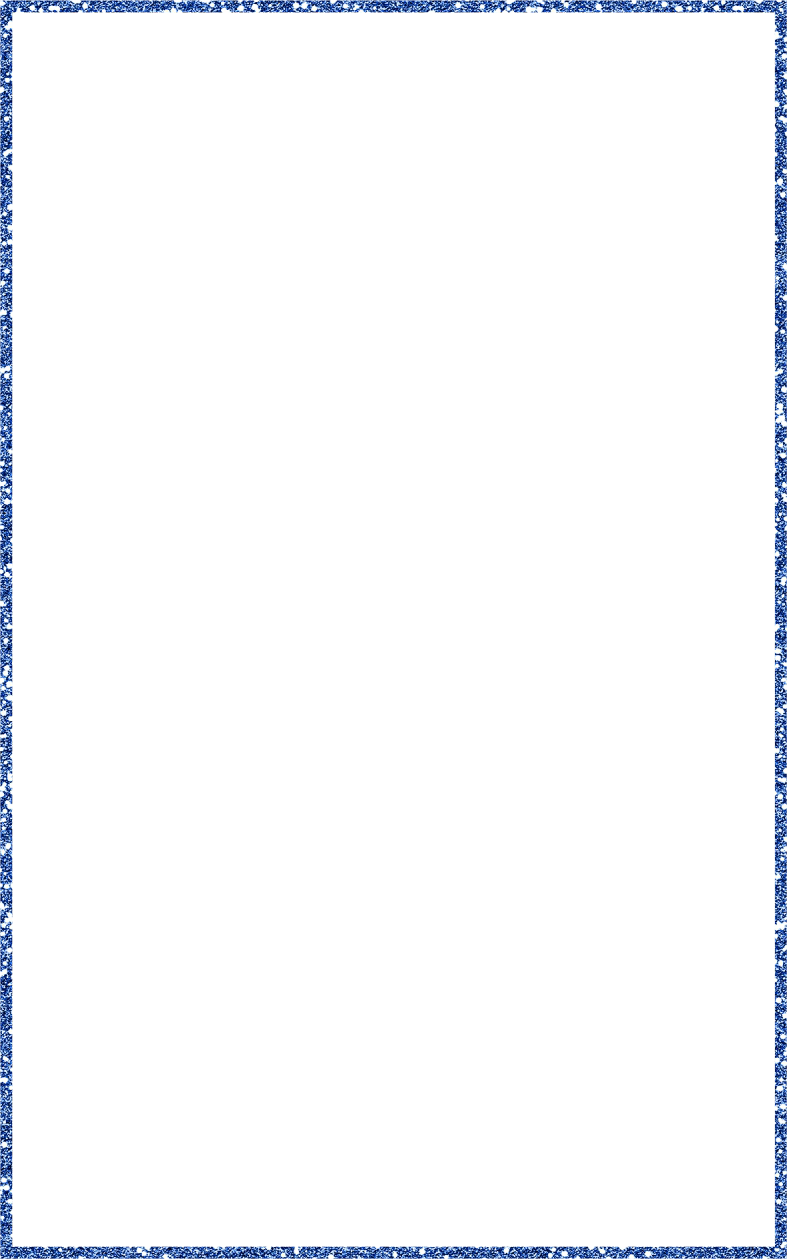 MR. & MRS. WHITE CORDIALLY INVITE YOU TO CELEBRATE THEQuinceañeraOF  THEIR  DAUGHTERJezaidaSaturday,May 14th, 2022Mass: at 2:00 pmST PETER’S CHURCHYOUR ADDRESSReception: at 4:00 pm LOVELY PLACE YOUR ADDRESSRsvp: 123-456-7890